                   Polaznici Centra izvrsnosti Koprivnica            8. razred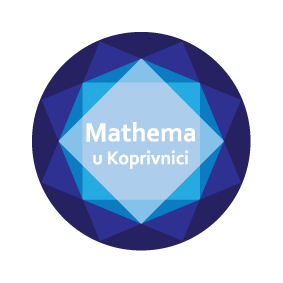 1.   Ines Kolar2.   Kaja Sertić3.   Sara Delimar4.   David Sremec5.   Mario Jalšovec6.   Ivijan Svržnjak7.   Antun Hemetek8.   Mihael Vugrin9.   Ana Marija Habdija10. Lana Deverić11. Irina Vučković12. Tin Prvčić13. Karlo Rajn14. Antonela Podravec15. Klara Jakopanec16. Ena Jantolek17. Nikolina Šuka18. Laura Baronić19. Filip Jakupec20. Lorena Vrapčević